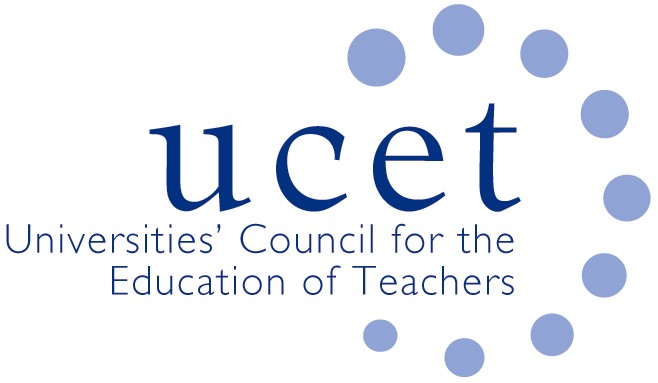 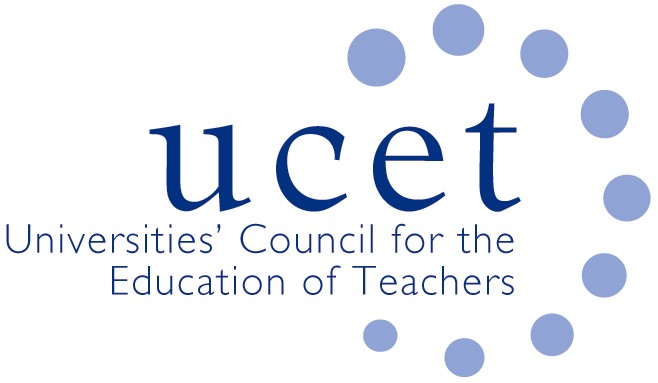 UCET NI Committee 10.00am, Tuesday 12 January 2021Via ZoomAgendaWelcome and introductionsMinutes & matters arising (enc).SCoTENsCovid 19:Contingency placement plans from member institutions (inc. placements)Reports from member institutions (placements & assessments)AQ requests on programme detailsUCETNI on-line eventIndependent Review of EducationUCET issues:UCET strategy (enc.)UCET December newsletter (enc.)Arrangements for NIHELG meetingAOBDate of next meeting: 4 May 2021